TLA XCALA I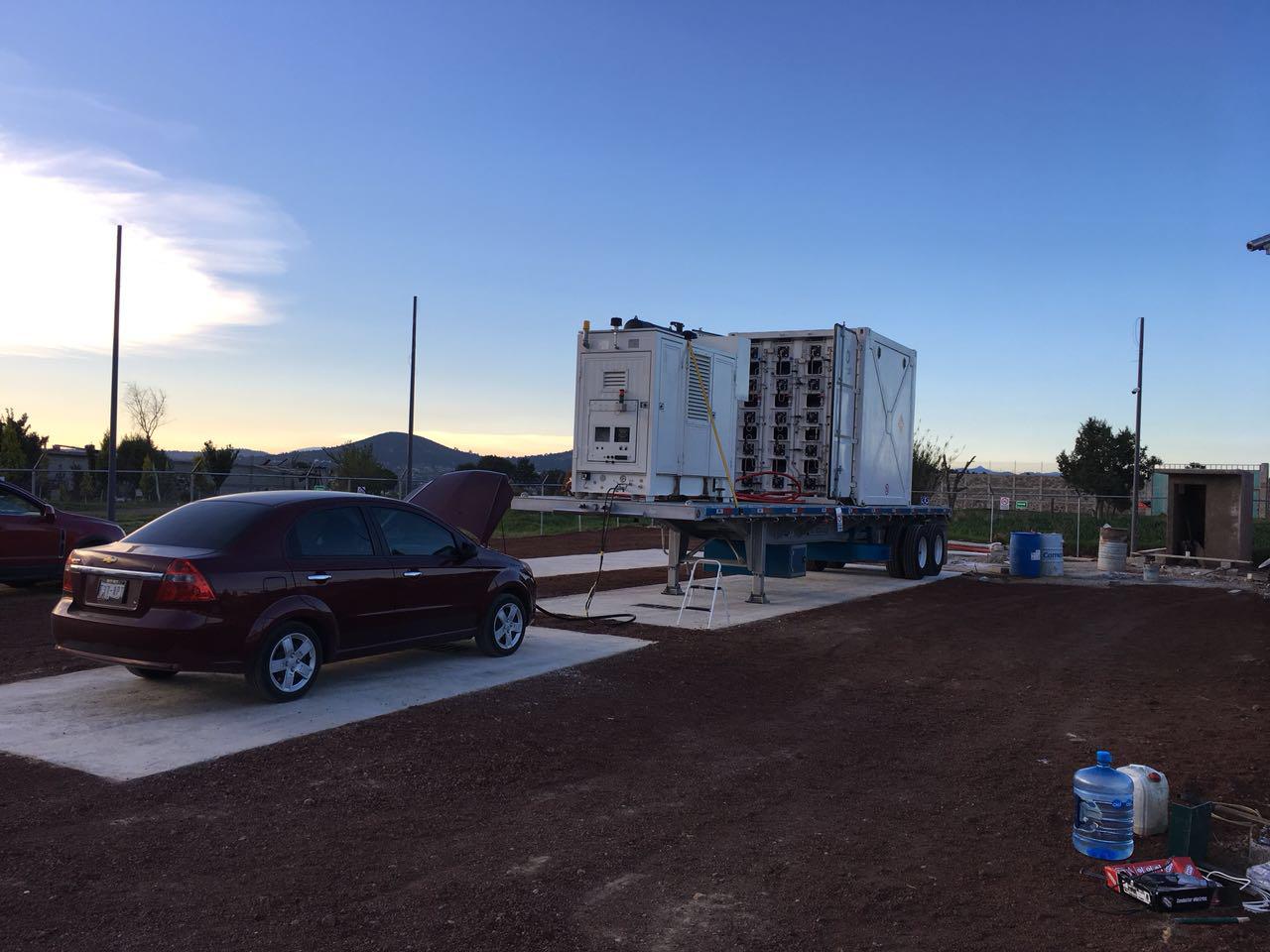 TLAXCALA II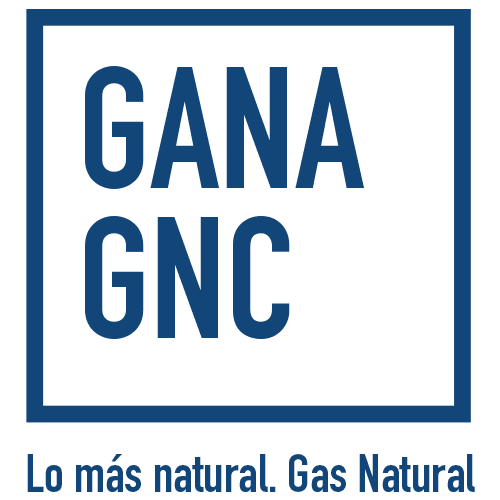 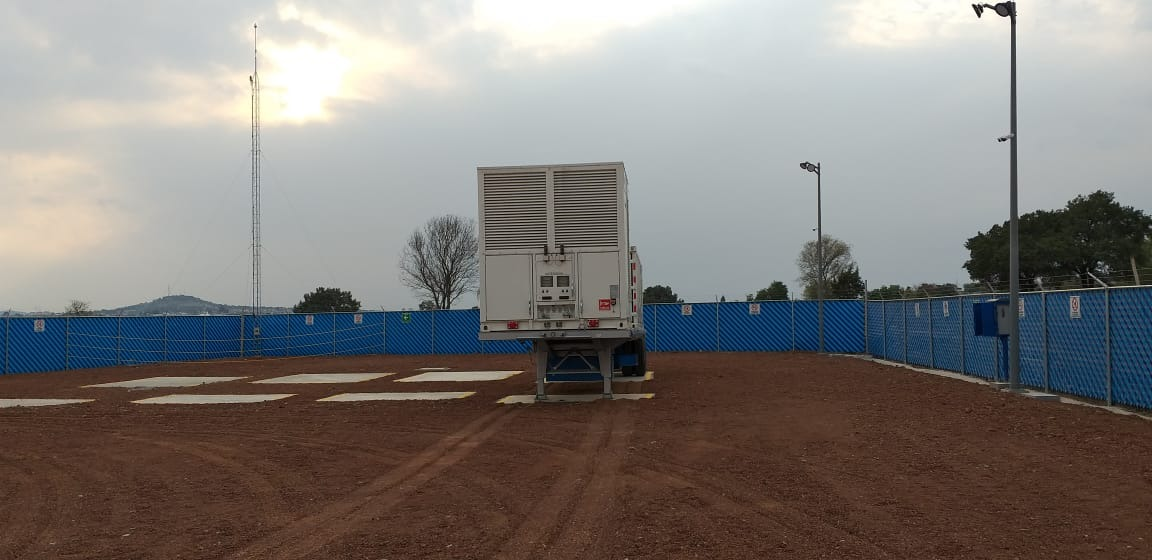 